Launch of the Newry, Mourne and Down Super Connected Broadband Voucher SchemeIs your current broadband service slowing your business down? With the Newry, Mourne and Down District Council Super Connected Broadband Voucher scheme, your business could receive up to £3,000 to upgrade your internet service. The offer for SME’sThe grant pays for the installation costs, that is the capital and equipment costs, of upgrading your current broadband connection. You pay any VAT charged and the monthly line rental to the service provider. Benefits to your business as a result of faster, better broadband include:Growing and accessing new markets through better communication with customers and suppliers    Increasing security through fast secure back-up of data Increasing productivity and improving customer service through faster upload and download speeds    Upgrading your broadband will also help to future-proof your business for the digital challenges of tomorrowHow do I find out more?Newry, Mourne and Down District Council will be holding two briefing sessions on Tuesday 30 June, which are open to all SMEs based in the council area.

Tuesday 30 June 2015 08:00am – WIN Business Park, Newry
Tuesday 30 June 2015 11:00am – Down Business centre, DownpatrickYou can register for the briefing sessions by visiting: www.nmddc.eventbrite.com or by emailing connectionvouchers@nmandd.org.Boost your bottom line with a £3,000 grant to get Superfast broadband for your business.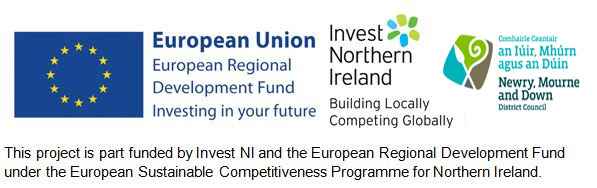 